Scott RichardsHybrid Designer36 Klainecrest Ave  Ft. Thomas, KY 41075scott.richards@rizedesign.com  859.992.8531Portfolio: https://scottrichards.myportfolio.comEducation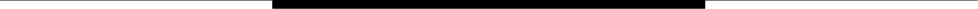 Digital Media Career/Technical Education – Occupation Based Certification, 2015Master of Science in Library and Information Science; Library/ Media Specialist Certification (4.00 GPA) (President’s List, Dean’s List) - University of Kentucky, 2009K-12 Instructional Technology Specialist Certification, 2007Master of Science in Information Systems, E-Commerce/ Web Development (3.84 GPA) (President’s List, Dean’s List)  - Dakota State University, 2004K-12 Art Education Certification (3.80 GPA) (President’s List, Dean’s List; Scholarship Recipient) -University of Kentucky, 1997Bachelor of Science in Marketing - University of Cincinnati, 1994 Experience Richards and Sons Artisans, Ft. Thomas, Kentucky					    2017-presentOwnerOwner of a hand-crafted products business specializing in reclaimed wood and metal creations. Product offerings include tables, boxes, sculptures and bow ties. Boone County School of Design, Florence, Kentucky					     2015-current
Design Teacher
Developed career-focused curriculum based upon KY Media Arts Career Pathway (Interactive Media). Program is housed at Gateway Community College (Boone Campus) and draws from all 4 Boone County HS. Curriculum focuses on design theory and industry-standard design tools. Students work with outside clients and develop portfolios with real-world samples. Students are given the opportunity to gain ACA certification in Photoshop, Illustrator and Dreamweaver.Classes include:Introduction to Media Arts (Design Theory)Interactive Design (Adobe Photoshop, Illustrator)Moving Image, Animation (Autodesk 3ds Max, Adobe After Effects)Virtual Design (Adobe Dreamweaver, Animate)New Haven Elementary School, Union, Kentucky					        2014-2015Technology TeacherFacilitated K-5 students in the use of technology tools while focusing on 21st century skills. Taught digital citizenship, keyboarding, digital design (Photoshop), 2D animation (Pivot), Google Earth, Cloud-based collaboration (Google Drive), programming (Code Academy / Tynker) and business productivity (MS Office). Supplemental Duties:School Technology Coordinator – oversaw all troubleshooting and maintenance of the school’s technology (computers, printers, Eno boards, iPads, etc.) STLP Coordinator – created and coordinated the school’s first STLP program. Taught students robotics, 3D modeling and animation (3ds max) and digital design (Photoshop).Technology Committee Chair – lead committee meetings. Reviewed and updated technology policies such as BYOT and technology purchasing. Thornwilde Elementary School, Hebron, Kentucky					        2012-2014Art TeacherCreated student-centered K-5 art program focused on choice, individual expression, and communication. Incorporated creative thinking/ design thinking skills at all grade levels.  Collaborated with teachers to integrate art concepts into ELA units and other content. Utilized Artsonia to showcase student artwork and communicate with parents and community. Used technology tools, such as virtual museums, to inspire students’ excitement about art.  Supplemental Duties:Boone County Strategic Plan Career Pathways Task Force MemberProgram Review Lead – responsible for artifact acquisition and storage in SkyDrive, uploading rationales into ASSIST, attending meetings and communicating with principal and staff.Odyssey of the Mind Coordinator – Implemented Odyssey of the Mind. Generated student interest, secured coaches, organized teams, implemented trainingsArt Club Sponsor, Running Club volunteerDesigned graphics for a variety of school publications and eventsMeadorich Productions, LLC, Union, Kentucky 					        2010-2013Partner	 / Designer                                                                                                                        Co-owner of a photography and video production company focusing on youth athletics using a Mac-based development environment (Final Cut Express, iDVD, Adobe Photoshop/Illustrator).Dixie Heights High School, Edgewood, Kentucky					        2006-2012Computer Graphics TeacherDeveloped cutting-edge industry-standard computer design courses within the Schools of Study model. Classes include: 3-D Modeling and Animation (Autodesk 3ds Max)Computer Graphics (Adobe Photoshop, Illustrator)Create Your Own Graphic Novel (Adobe Photoshop, Illustrator)Introduction to Flash (Adobe Flash)Digital Photography (Adobe Photoshop)Developed and managed Dixie Designs – a student-led in-house design shop. Students collaborated with the school and community to produce real-world projects and were involved in all phases of the design process from conception to completion. They had the opportunity to communicate with clients, solicit information, design and deliver a final product.In addition, taught studio (general art, printmaking, ceramics and sculpture) and arts/humanities courses.Supplemental Duties:School Technology Coordinator – oversaw all maintenance, purchasing, and inventory of the school’s technology (computers, printers, Smart boards, etc.)Yearbook Advisor - The Dixian is a 225-page student publication. Responsibilities included management of all yearbook staff and deadlines, successful design and development of the publication, organization of school portraits and sports/activities pictures, and collaboration with all school, district and community partners.Next Generation Learning Team Member – chosen to participate in Next Generation Learning Challenges (NGLC) a unique collaboration between philanthropic foundations, educators, innovators, and technologists focused on addressing the barriers to educational innovation by tapping the potential of technology to improve college readiness and completion. Developed prototype for Dixie Media Arts Academy.Rizedesign, Union, Kentucky						              	        1999-2015Director / Designer Free-lance service provider of technology solutions emphasizing standards-based web design (XHTML, CSS and DOM), usability, Internet marketing, SEO and Web 2.0. Clients have included:XfinitySpecialOffers.com (2012) Developed a web contact system for a Northern California Xfinity retailer.For Moms of Boys (2009) Developed a web presence for a non-profit organization committed to “getting the word out” about the challenges boys are facing in the 21st century. Northern Kentucky Council of Partners (2008) Developed a content management system that the client could update and edit through a web interface. Vision 2015 (2007) Developed website for Champions for Education; A Northern Kentucky Community SummitCovington Youth Retreat Committee (2007) Developed website for the 2007 Youth 2000 retreat at Thomas More CollegeEducation.org (2004-2007) Contracted to provide web / graphic design for the provider of one of the largest networks of education-specific domain names. Currently Monster.com.CB Richard Ellis (2000-2002) Contracted to provide PC / networking support for both Cincinnati and Dayton offices of the world’s leading commercial real estate services firm.ITT Technical Institute, Norwood, Ohio					                    	        2000-2006Interactive-media / IT InstructorRecruited to teach a variety of college-level courses including 3d Modeling/Animation, 2d Animation, Motion Graphics, Graphic Design, Web Design and Development, Art History, Programming, Networking, PC Architecture, PC Electronic, Instructional Design.  Experiences include curriculum development, differentiated lesson planning, and use of adult learning theory within a student-centered environment.Named Instructor of the Quarter Developed a web-based / database-driven tutoring system Delivered weekend Dreamweaver workshopsDirected and facilitated teams of students in development of websites, for clients such as AboutWOW and the Freestore food bankCB Richard Ellis, Cincinnati, Ohio						    	        1999-2000Graphic Designer Designed collateral material for local brokers. Managed and coordinated all print operations for Cincinnati and Dayton offices. Helped select and implement an in-house print solution. LAN Administrator					                     		        Extensive component-level troubleshooting, repair, maintenance and monitoring of over 50 client-side systems located in Cincinnati and Dayton offices.  Orchestrated daily backup and monitoring of Novell 4.0 server.  Successfully oversaw and implemented Y-2K rollovers.Beechwood Middle and High School, Ft. Mitchell, Kentucky				        1997-1999 Computer Graphics TeacherHired to teach computer graphics to Middle and High School students. Developed curriculum based on KY Core Content and Program of Studies.  Built, from the ground-up, a computer graphics curriculum based upon leading design professions (Animation, Architecture, Fashion Design, Graphic Design, Industrial Design, Interior Design, and Web Design). Instituted very successful “Crazy Light Day” and “Wacky Wednesday” in order to spur creativity and pique the interest of students. Generalist experience included curriculum development, classroom management, assessment and lesson planning.  Presented seminar at SACS (Southern Association of Colleges and Schools) conference, Atlanta, GA.Brighton Center, Newport, Kentucky	   						                 1997Program Coordinator Developed and implemented grant-specific JTPA Summer Challenge Program for high school students. Duties included hiring and training of six project coaches, supervision of six Northern KY work sites and selection of JTPA certified youth.
Technology Skills 3ds Max, Alias Design, Photoshop, Illustrator, InDesign, Lightroom, After Effects, Animate, Dreamweaver, Muse, Fireworks, Final Cut Express, HTML, XML, CSS, JavaScript, PHP, WordPress, Visual Basic.NETTechnology Certifications Adobe Certified Associate Web Design Specialist
Adobe Certified Associate Visual Design Specialist
Adobe Certified Associate in Visual Communication Using Adobe Photoshop
Adobe Certified Associate in Graphic Design & Illustration Using Adobe Illustrator
Adobe Certified Associate in Print & Digital Media Publication Using Adobe InDesign
Adobe Certified Associate in Web Authoring Using Adobe Dreamweaver
Adobe Certified Associate in Interactive Media Using Adobe Flash ProfessionalCompTIA A+
CompTIA i-Net+
Certified Internet Webmaster (Associate)
Institute for Certification of Computing Professionals (Information Systems Analyst)Awards/ MembershipsGolden Apple Award Nominee (2012)ITT Tech Instructor of the Quarter (2006)Ft. Thomas Lions ClubAmerican Welding SocietyInterests/HobbiesCo-Coaching FIRST Lego League and Odyssey of the MindAikido and Karate Instructor (Fukushidoin)Technology, Art/Design, Home ImprovementBlacksmithing, Metal Fabrication, Welding, Woodworking